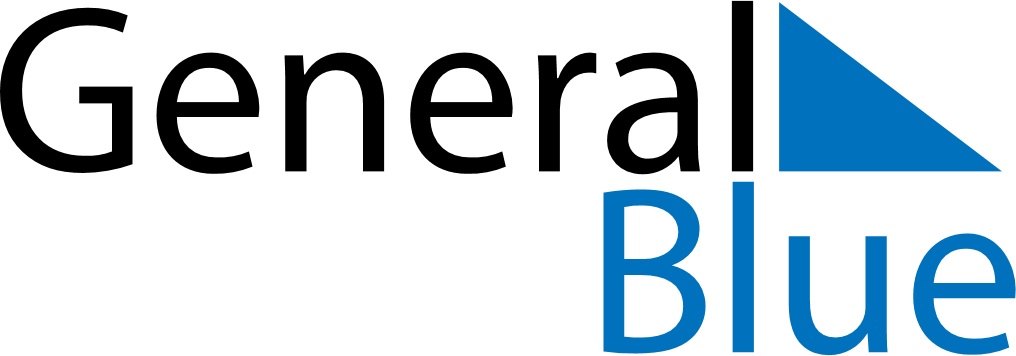 2019 2019 2019 2019 2019 2019 2019 JULYMondayTuesdayWednesdayThursdayFridaySaturdaySundayJULY1234567JULY891011121314JULY15161718192021JULY22232425262728JULY293031MY NOTES